Отчет о проведении выставки «Калейдоскоп талантов»     С 14 по 19 марта 2016 г. в школе прошла выставка декоративно-прикладного творчества  «Калейдоскоп талантов», по различным номинациям.  В выставке приняли участие 95 учащихся с 1 по 9 классы.Победителями и призерами стали следующие учащиеся:Номинация «Поделки из бумаги»          Начальная школа                                                               1 место – Павлов Александр,   2А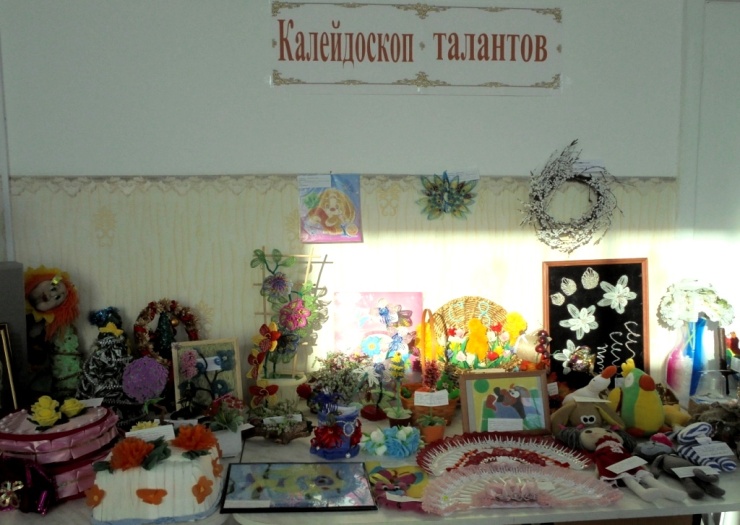 2 место – Потчебут Александр,1Б 3 место – Казакова Виктория,   3А3 место – Нарожная Виктория, 1Б           Среднее звено2 место – Радченко Евгения, 6А3 место – Болотчева Анастасия, 5БНоминация «Поделки из бисера»           Начальная школа1 место – Голубятникова Елизавета, 4А2 место – Шарашина Милена, 4А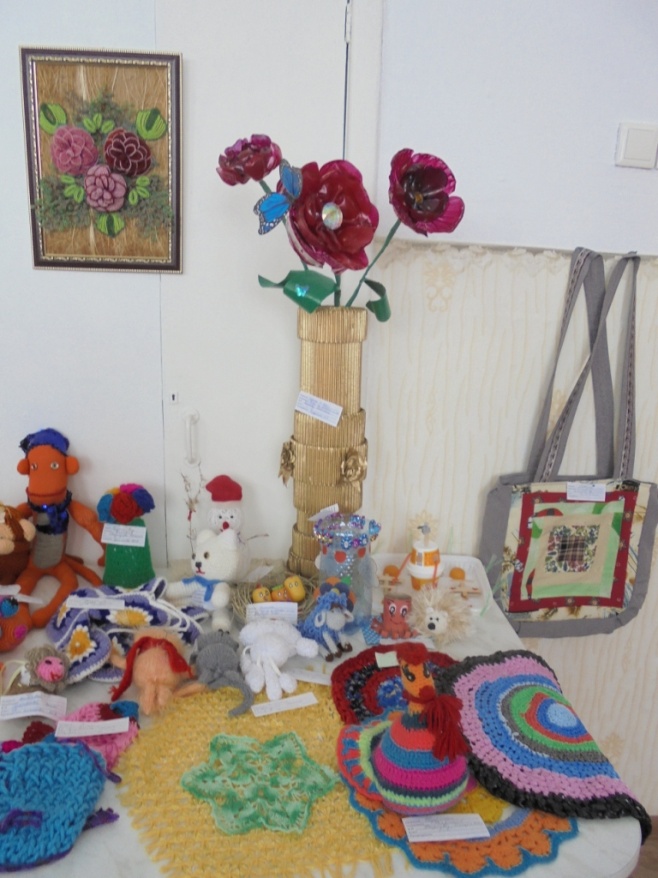 3 место – Казаненко Ксения, 2Б           Среднее звено1 место – Назырова Софья, 6Б1 место – Шелковникова Полина, 6Б 2 место – Сахарова Анна, 8Б	2 место – Сагайдук Ольга, 5Б3 место – Спиридонова Ксения, 5Б3 место – Пожидаева Виктория, 5бНоминация «Работа с лентами»1 место – Шмакова Елизавета, 4А2 место – Топорицкая Снежана, 4А3 место – Казаненко Ксения, 2БНоминация «Сухое валяние»1 место – Кондратьева Софья, 3А2 место – Евстафьева Олеся, 2БНоминация «Солёное тесто» 1 место – Коллективная работа, 2Б2 место – Фадеева Елизавета, 5А3 место – Шмагун Виктогрия, 5БНоминация «Вязание»         Начальная школа1 место – Балышев Дмитрий, 1В1 место – Дамзина Марина, 4А2 место – Антонова Дарья, 3А3 место – Осипцова Виктория, 1Б 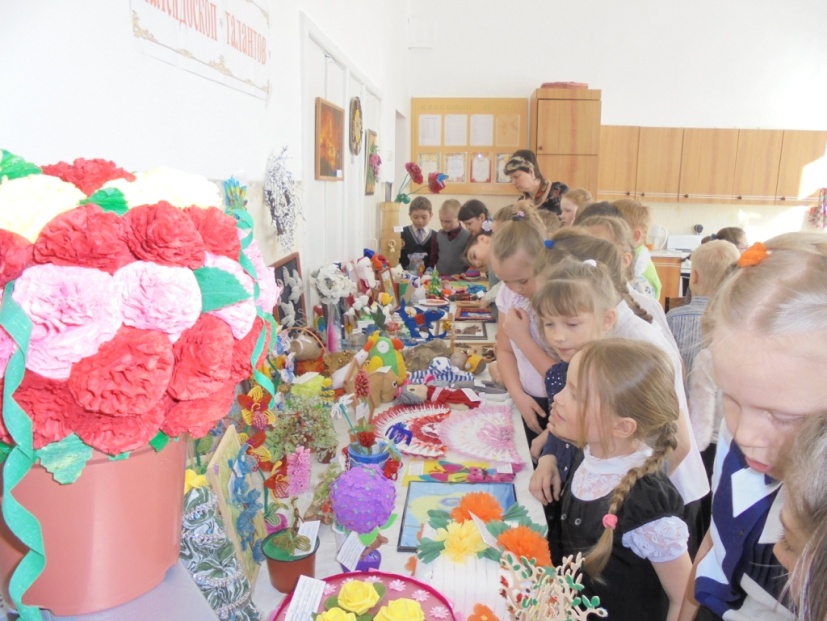 3 место – Радишевская Анастасия, 2А          Среднее звено1 место – Стецова Елена, 7Б2 место – Свиридова Полина, 5А3 место – Фадеева Елизавета, 5АНоминация «Вышивка»        Начальная школа1 место – Васёва Екатерина, 3А2 место – Бадажков Владимир, 3А3 место – Стокоз Александра, 3А           Среднее звено1 место – Лопатченко Валерия, 5А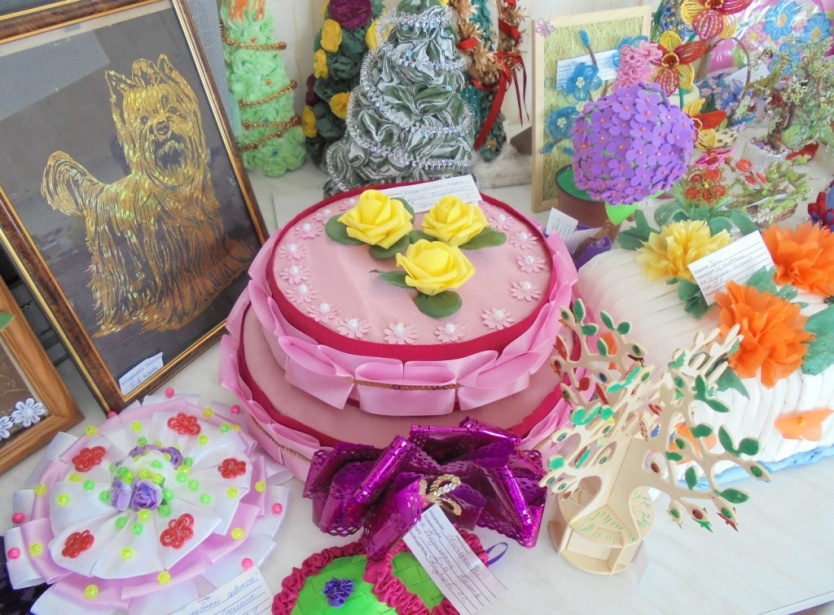 2 место – Зыкова Светлана, 7А3 место – Пронина Дарина, 5БНоминация «Мягкая игрушка»         Начальная школа1 место – Корягина Вероника, 1В2 место – Плотникова Анна, 1А3 место – Заворина Виктория, 4А           Среднее звено1 место – Раденко Евгения, 6А2 место – Изотова Елизавета, 7А3 место – Марченко Варвара, 5АНоминация  «Работа с кожей»1 место – Легенза Павел, 2А2 место – Герасимова Ангелина, 3АНоминация «Использование нетрадиционных материалов»          Начальная школа1 место – Воробьёва Анастасия, 1А1 место – Стокоз Александра, 3А	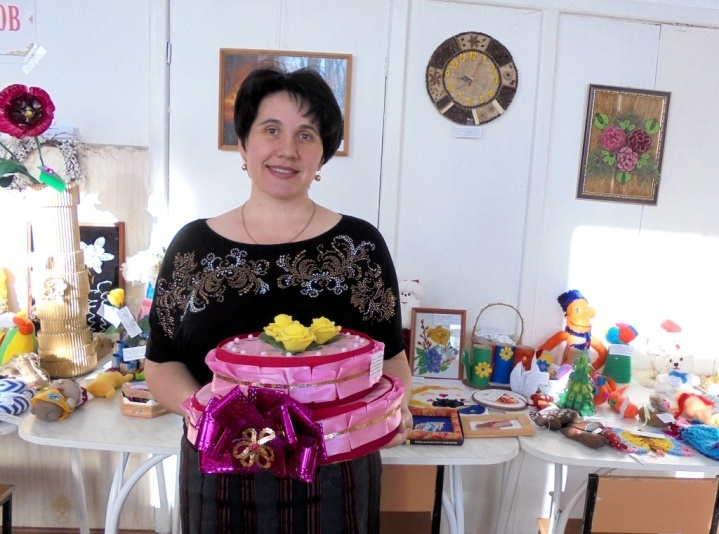 2 место – Негуляев Игорь, 2А2 место – Беликова Тамара, 3А3 место – Шкляр Денис, 1А3 место – Захарова Александра, 1В             Среднее звено1 место – Мироненко Валерия, 6А2 место – Брит Дарья, 5Б3 место – Бородина Оксана, 8БНоминация «Вторая жизнь»           Начальная школа1 место – Кимеева Вероника, 2Б2 место – Почтарикова Александра, 2А3 место – Тихонова Вероника, 2Б3 место – Прудников Антон, 2А            Среднее звено1 место – Василевская Дарья, 9А2 место – Апчугова Елизаветаа, 6БНоминация «Лоскутное шитье»1 место – Захарова Вероника, 6А                                                                                          Учитель технологии: Адутова Ю. А.                                                                                          Блажеева Анна, ученица 7 А класса